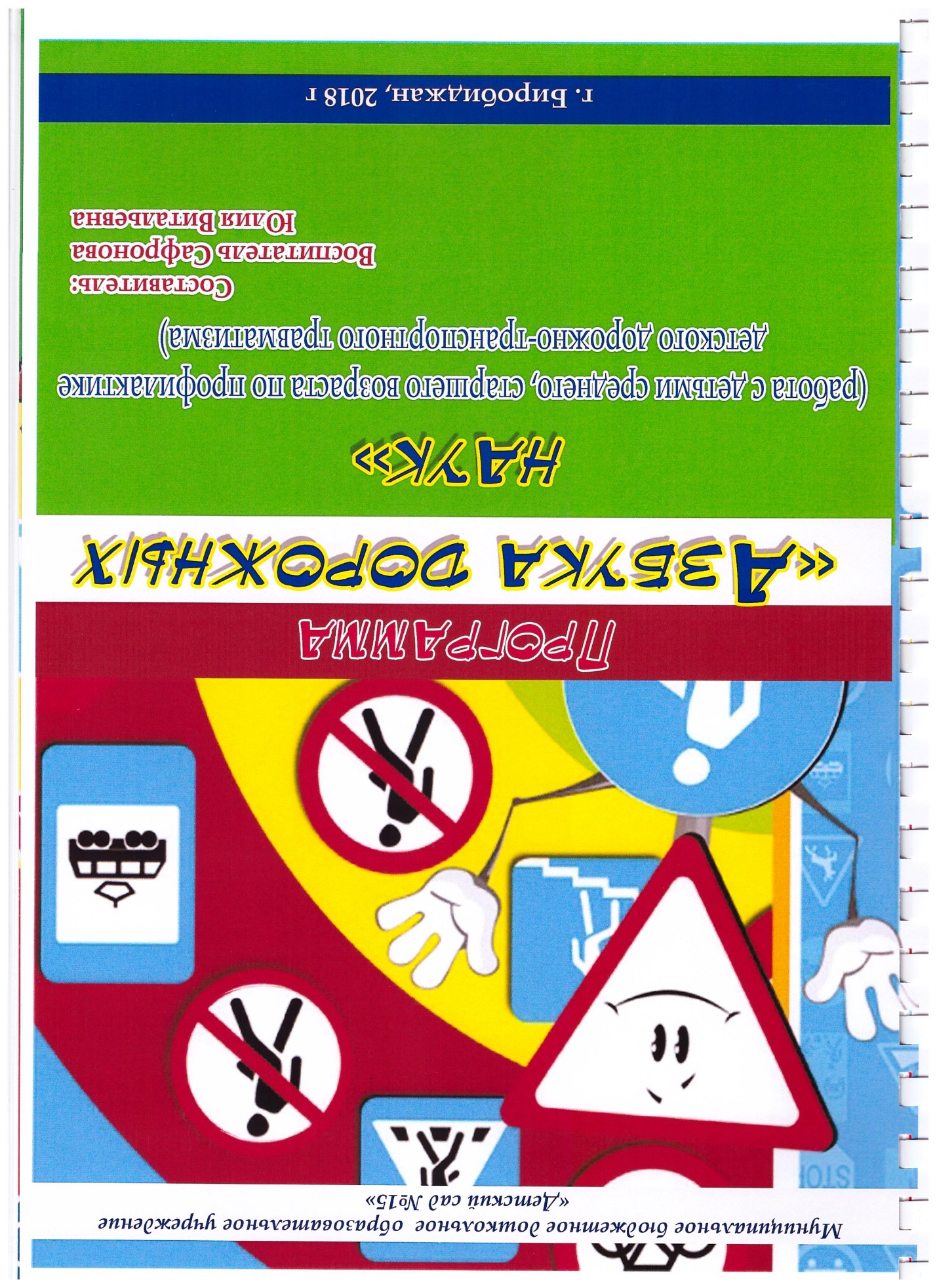 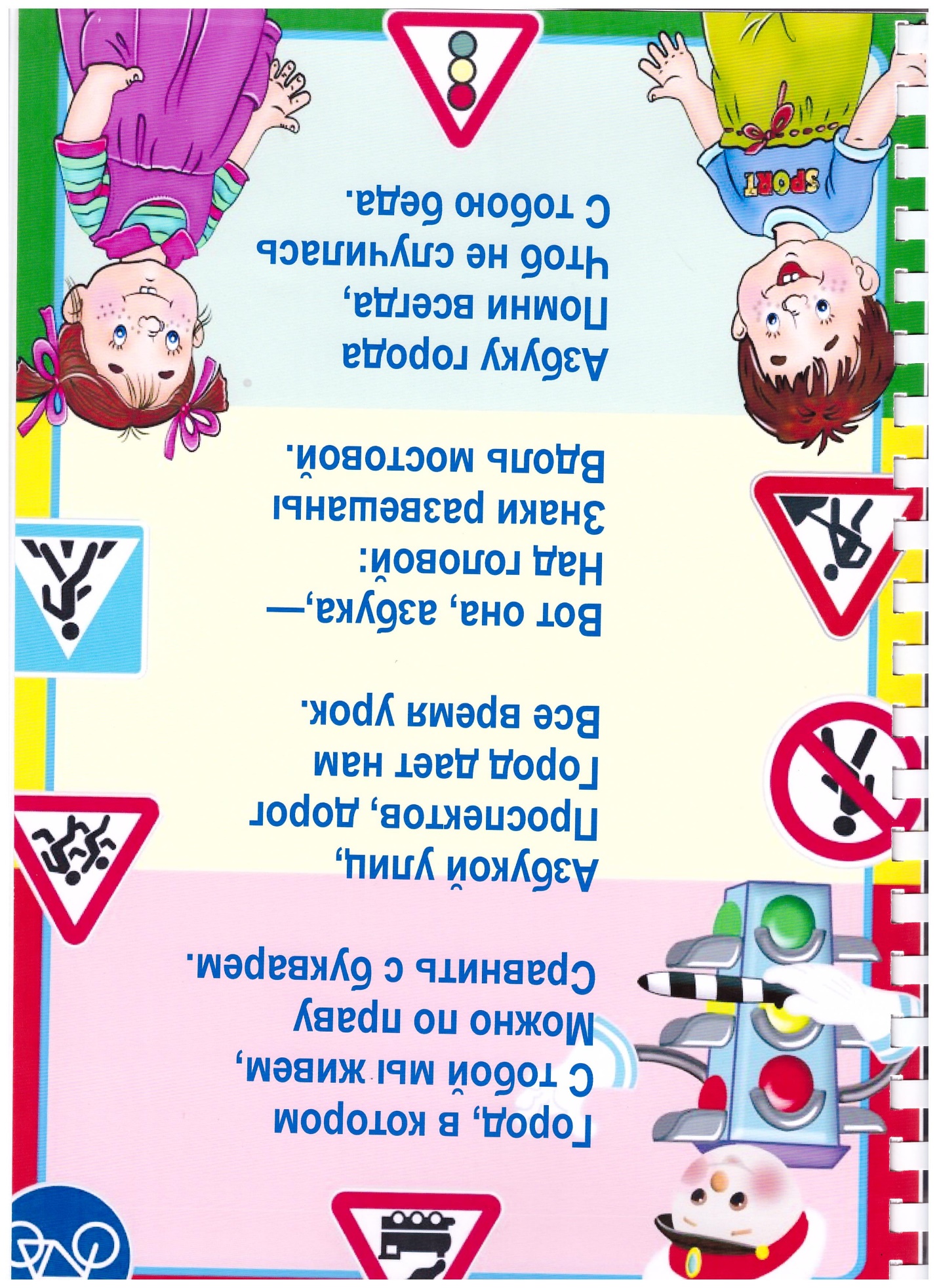 Содержание1. Пояснительная записка  - Нормативно-правовое обеспечение программы (Стр 2)-Цель, задачи программы (стр 3) -Методы и приемы (стр 4)-Материально-техническое обеспечение в группах (стр 5)-Методическое обеспечение программы (стр 6)-Ожидаемые результаты (стр 6)2. Этапы реализации программы (стр 7)3.Основные направления работы (стр 9)4.Задачи обучения детей при реализации программы « Азбука дорожных наук» (стр 10)5.План мероприятий по предупреждению ддтт (стр 11)6.Основное содержание работы с детьми по правилам безопасного поведения на улице (стр 14 )Приложение (стр 17)1.Примерные вопросы для мониторинга по определению знаний у детей по ПДД (СТР 17)2.Памятка для педагогов ( СТР 20)3.Инструкция для воспитателей по предупреждению ДДТТ (СТР 21)4.Общие рекомендации для родителей по предупреждению ДДТТ ( СТР 22 )Список методической литературы ( СТР 23 )                                           1.Пояснительная запискаТравматизм на дорогах - это проблема, которая беспокоит всех людей, так как за последние годы увеличилось число автолюбителей  и как следствие увеличилось количество ДТП. Зачастую виновниками дорожно-транспортных происшествий являются сами дети, которые играют вблизи дорог, переходят улицу в неположенных местах, неправильно входят в транспортные средства и выходят из них. Дети дошкольного возраста – это особая категория пешеходов и пассажиров. К ним нельзя подходить с той же меркой, как и ко   взрослым, ведь для них дословная трактовка правил дорожного движения неприемлема, а нормативное изложение обязанностей пешеходов и пассажиров на недоступной для них дорожной лексике, требует от дошкольников абстрактного мышления, затрудняет процесс обучения. Вот почему с самого раннего возраста необходимо учить детей правилам дорожного движения, используя только доступные для детского понимания  методы и приемы, соответствующие  возрастным возможностям детей. В этом направлении работы должны принимать участие и родители, и педагоги дошкольных образовательных учреждений, а в дальнейшем и школа. Учитывая особую значимость работы в данном направлении, и то обстоятельство, что детский сад является самой первой ступенью в системе непрерывного образования, педагогический коллектив  уделяет особое внимание обучению детей правилам дорожного движения.Исходя из актуальности выявленных проблем, в дошкольной образовательной организации разработаны единые требования, подходы к изучению правил дорожного движения с детьми дошкольного возраста.Нормативно- правовое обеспечение программы.-«Закон  об образовании в РФ» №273-ФЗ от 29.12. 2012г.;-Федеральный государственный образовательный стандарт дошкольного образования № 1155 от 17.10.2013;-«Санитарно-эпидемиологические требования к устройству, содержанию и организации режима работы дошкольных организациях» (Постановление  от 15.05.2013г. N 26  «Об утверждении  СаНпиН 2.4.1.3049-13»);-Устав ДОУ;-годовой план  работы ДОУ;-календарно-тематический план ДОУ.-Программа «Азбука дорожного движения» разработана на основе:-основной общеобразовательной программы МБДОУ  «Детский сад №15»-дополнительная  программа  «Основы безопасности жизнедеятельности детей» Р.Б.Стеркиной, О.Л. Князевой.В дошкольной образовательной организации «Детский сад №15» накоплен опыт работы  по изучению, профилактике и предупреждению детского дорожно-транспортного травматизма. Программа рассчитана на детей  4 - 7 лет, срок реализации 3 года.Цель программы:-создание системы работы дошкольного образовательного учреждения по обучению детей правилам дорожного движения.Задачи:- разработать комплексно- тематическое планирование непосредственно образовательной деятельности на учебный год и задачи по изучению правил дорожного движения, конструктивно ввести в общее планирование образовательной деятельности, не нарушая целостность образовательного процесса.- отслеживать уровень знаний и умений детей в начале и конце учебного года, используя приемлемые методы мониторинга (опрос, решение проблемных ситуаций, интервьюирование и т.д.);- изучить аналогичный опыт работы по обучению детей правилам дорожного движения, внедрить в практику работы ДОУ эффективные методы и приемы.- использовать материально- технические возможности ДОУ, творческий  потенциал педагогов для обобщения опыта работы по обучению детей правилам дорожного движения.- создать условия в  группах, на территории ДОУ  для обучения детей правилам дорожного движения;Принципы и подходы к формированию программы соответствуют ФГОС дошкольного образования и основной общеобразовательной программе дошкольного образовательного учреждения:- принцип развивающего обучения;-сочетание научной обоснованности с практической деятельностью (каждая из задач программы реализуется в разных видах детской деятельности: игровой, исследовательской, продуктивной, проектной деятельности);- принцип комплексности и интегративности- решение задач в системе всего учебно-воспитательного процесса;- принцип активности и сознательности - участие всего коллектива педагогов и родителей в поиске новых, эффективных методов и целенаправленной деятельности;- построение образовательного процесса на адекватных возрасту формах работы, где основной является игра;- учёт возрастных особенностей детей (содержание и методы работы должны быть ориентированы на детей конкретного возраста);- принцип наглядности (предлагает широкое использование наглядных и дидактических пособий, технических средств обучения, делающих учебно-воспитательный процесс более эффективным);- принцип результативности.Методы и приемы, используемые при реализации программы- наглядные: показ детям иллюстративных пособий: плакатов, карт, картин; технические средства обучения: мультфильмы, видеозапись;- словесные: беседы с детьми о правилах дорожного движения; рассказ воспитателя; рассматривание тематических картин; составление рассказов по серии сюжетных картин, рассказывание из личного опыта, составление творческих рассказов;- практические: исследования, экскурсии, целевые прогулки, наблюдения за движением транспорта, пешеходов.- игровые: творческие и режиссерские игры с использованием макетов улиц города, театрализованные игры и драматизации сказок, рассказов, стихотворений по правилам дорожного движения.Участники программы:Старший воспитатель, воспитатели группы, педагог дополнительного образования, инструктор по физической культуре, музыкальный руководитель, педагог-психолог, родители группы, представители ГИБДД г. Биробиджана.Старший воспитатель:- осуществляет методическое руководство по внедрению программных задач  в образовательную деятельность;- систематизирует методический материал по ПДД в методическом кабинете: составляет картотеку методических изданий, демонстрационных пособий, детской художественной литературы;- отбирает необходимый материал, пособия по изучению правил дорожного движения в соответствии с изучаемой темой в помощь воспитателям для использования в работе с детьми;- выявляет  интересный опыт работы воспитателей (эффективные методы и приемы, формы работы), помогает распространить лучший опыт работы в педагогическом коллективе для повышения профессиональной компетентности педагогов и других  участников образовательной деятельности (сотрудники ДОО, родители воспитанников);- планирует мониторинговые мероприятия (карты обследования, вопросы для интервьюирования, критерии для диагностирования детей по правилам дорожного движения);- оказывает помощь воспитателям в составлении конспектов занятий, консультаций;- подбирает информационный материал для оформления стенгазет, папок – передвижек по правилам дорожного движения.Воспитатели:- разрабатывают конспекты  занятий по ПДД;- организуют и проводят экскурсии по улицам города;- участвуют в создании предметно – развивающей среды в группах;-  изготавливают атрибуты, дидактический материал для игр  (сюжетно –  ролевых, творческих);- выпускают стенгазеты для родителей, пополняют папки –  передвижки информационным материалом;- организуют  выставки детских работ.Педагог дополнительного образования:- участвует в создании развивающей среды  детского сада, оформляет стенды по правилам дорожного движения, а также изготавливает атрибуты, декорации для внутриучрежденческих мероприятий по ПДД;- организует выставки детских рисунков;- дает рекомендации воспитателям по оформлению и содержанию; предметно –пространственной  развивающей среды.Инструктор по физической культуре:- организует физкультурные досуги, праздники, игры- эстафеты, состязания;- проводит сюжетно- тематические занятияМузыкальные руководители:- осуществляют подготовку к утренникам, развлечениям в детском саду и городских мероприятиях;- проводят с детьми музыкально- театрализованные представленияРодители:- оказывают помощь в организации выставок;- изготавливают атрибуты, пособия для  игр по ПДД;- оказывают помощь в проведении экскурсий.- участвуют в детсадовских мероприятиях, досугах, «Встречах с интересными людьми»Материально – техническое обеспечение в группах ДОУ:- уголок «Дорожного движения» в групповых помещениях;- развивающие игры, настольно-печатные игры, дидактические игры по ПДД;- подборка наглядного материала: транспорт различного функционального назначения; плакаты, иллюстрации, сюжетные картинки, отражающие дорожные   ситуации; дорожные знаки;- атрибуты для сюжетно-ролевых игр «Транспорт», «Мы –водители», «Гараж»;- библиотека детской художественной литературы по правилам дорожного движения;- разработанные  воспитателями планы маршрута для проведения с детьми    прогулок, экскурсий за территорию детского сада;- карты-схемы «Мой безопасный путь в детский сад».Методическое обеспечение программы:Методические пособия-Гарнышева Т.П. «ОБЖ для дошкольников». Планирование работы, конспекты занятий, игры.-Извекова Н.А. «Правила дорожного движения для детей дошкольного возраста»-Котельникова Г.Н., Полуянова Н.К. «Материалы окружного конкурса работы дошкольных образовательных учреждений: «Зеленый огонек»-М.:Наглядно- демонстрационные пособия-Авдеева Н.Н., Князева О.Л. «Как избежать неприятностей». Демонстрационный материал.Бордачева И.Ю. «Дорожные знаки». Наглядно- дидактическое пособие для занятий с детьми 4-7 лет.-Бордачева И.Ю. Безопасность на дороге. Плакаты для оформления родительского уголка в ДОУ»;.-Бордачева И.Ю. Безопасность на дороге. Плакаты для оформления родительского уголка в ДОУ»;.-Бордачева И.Ю. Безопасность на дороге. Плакаты для оформления родительского уголка в ДОУ»;.-Вохринцева С. «Дорожная безопасность». Тетрадь общения и развития детей по ПДД»;-Вохринцева С. «Безопасность». Демонстрационный материал;-Горская А.В. «Правила – наши помощники». Серия демонстрационных картин с методическими рекомендациями по воспитанию и обучению дошкольников безопасному поведению на улицах города;-Шипунова В.А. «Детская безопасность». Учебно- методическое пособие для педагогов.Ожидаемые результаты.Программа  «Азбука дорожного движения» предусматривает решение программных образовательных задач в совместной деятельности взрослого и детей и самостоятельной деятельности детей не только в рамках непосредственно образовательной деятельности, но и при проведении режимных моментов в соответствии со спецификой дошкольного образования. Программа предполагает построение образовательного процесса на адекватных возрасту формах работы с детьми. Основной формой работы с детьми дошкольного возраста и ведущим видом деятельности для которых является игра.В результате решения программных задач по изучению правил дорожного движения в ДОУ  должно быть:1. Создана предметно –пространственную развивающая среда в дошкольном учреждении по изучению правил дорожного движения.2.Выработаны у детей навыки сознательного отношения к соблюдению правил безопасного движения.3. Сформированы знания у дошкольников о значении   дорожных знаков и понимание их схематического изображения для правильной ориентации на улицах города.4. Сформированы у детей навыки наблюдения за дорожной обстановкой, умение предвидеть опасные ситуации и обходить их.5. Осуществлено тесное сотрудничество с родителями по профилактике дорожно – транспортного травматизма.В программе раскрыты:-задачи по ознакомлению детей с правилами дорожного движения на каждом возрастном этапе;-содержание работы детского сада по ознакомлению детей с правилами дорожного движения;-представлена результативность работы по выполнению программных целей и задач.Сроки реализации программы:  2018 2021г.г.2.  Этапы реализации Программы:I этап. Подготовительный- выявление проблемы и обоснование ее актуальности-анализ состояния воспитательно – образовательной работы по изучению правил дорожного движения;- анализ предметно – пространственной развивающей среды;-педагогическое обследование  уровня компетентности   детьми правил дорожного движения;- мониторинг профессиональной компетентности педагогов по теме исследования;- изучение аналогичного опыта работы;- создание творческой, инициативной группы по реализации целей и задач программы «Азбука дорожного движения», поэтапное внедрение.РЕЗУЛЬТАТ:   создание условий для разработки программы.II этап. Организационный- определение задач и содержания работы по изучению правил дорожного движения с детьми  среднего и старшего дошкольного возраста- составление плана работы с педагогами- разработка перспективно  план работы по предупреждению дорожно – транспортного травматизма;- организация совместной работы с педагогами по составлению конспектов занятий по ПДД;- совершенствование предметно –пространственной  развивающей среды;- разработка дидактических игр и пособий по изучению правил дорожного движения;- изучение педагогическим коллективом вопросов по проблеме дорожно – транспортного травматизма;- оказание методической помощи по реализации программыРЕЗУЛЬТАТ: определение задач и содержания работы с детьми и педагогами по правилам дорожного движения;  разработка системы занятий, игр, пособий  для детей среднего, старшего дошкольного возрастаIII этап. Заключительный-систематизация методического  материала-обобщение полученного опыта- количественная и качественная обработка итогов работы;- изучение и обсуждение педагогического опыта- презентация программы на заседании педагогического совета;- творческие отчеты;РЕЗУЛЬТАТ: систематизация накопленного материала3. ОСНОВНЫЕ НАПРАВЛЕНИЯ РАБОТЫ:Работа с педагогами1 . Ознакомить педагогов с нормативными инструкциями по предупреждению дорожно  - транспортного травматизма.2. Составить план мероприятий по предупреждению детского дорожно - транспортного травматизма на учебный год.3. Разработать перспективный план занятий по правилам дорожного движения в разных возрастных группах.4. Разработать цикл занятий, экскурсий, наблюдений по правилам дорожного движения.5. Подготовить варианты оформления стенгазет для родителей.6. Разработать варианты оформления зала к развлечениям по правилам дорожного движения.7. Разработать план – схему площадки на территории детского сада для проведения игр.и организации массовых мероприятий  с детьми и взрослыми по ПДД.Работа с детьми1. Беседы с детьми по правилам дорожного движения2. Художественная деятельность: аппликация, лепка, конструирование по темам дорожного движения;3. Музыкальная деятельность: проведение праздников, развлечений, викторин;4. Театрализованная деятельность: постановка мини – спектаклей, драматизация сказок, рассказов, стихотворений по правилам дорожного движения;5. Проведение физкультурных досугов, спортивных состязаний, эстафет;6. Чтение художественной литературы;7. Экскурсии, наблюдения, целевые прогулки на улицы города8. Рассматривание с детьми: иллюстративные пособия, плакаты, картины по ПДД;9. Составление рассказов из личного опыта, творческих рассказов;Работа с родителями1. Анкетирование, экспресс – опросы  с родителями по профилактике дорожно        – транспортного травматизма;2. Организация  родительских собраний по правилам дорожного движения с участием инспектора ГИБДД;3. Подборка информационного материала для оформления консультаций,               папок – передвижек;4. Оформление информационных стендов, фото – стендов, стенгазет по                                        правилам дорожного движения;5. Оказание помощи в создании автоплощадки на территории дошкольной организации;6. Оказание помощи родителей в организации и проведении экскурсий,  целевых прогулок, наблюдений;7. Участие в конкурсе рисунков «Мы по улице идем»;8. Приобретение художественной литературы по ПДД;9. Оказание помощи родителей в изготовлении дидактических игр, пособий по ПДД.4.Задачи обучения детей при реализации программы«Азбука дорожных наук»Средняя группа (4-5)Продолжать учить различать виды наземного транспорта.Познакомить с классификацией транспорта: наземный, водный, воздушныйФормировать навыки культурного по ведения в общественном транспорте.Расширить представления об улицах новыми сведениями (одностороннее и двустороннее движение).Уточнить знания о назначении светофора.Старшая группа  (5-6)Уточнять и расширять представления о транспортных средствах, об улице (виды перекрестков), о правилах перехода проезжей части.Познакомить с правилами езды на велосипеде, с предупреждающими, запрещающими, информационно-указательными знаками и знаками сервиса.Закреплять навыки поведения в общественном транспорте.Подготовительная к школе группа  (6-7) Расширять знания о городском транспорте.Продолжать знакомить с дорожными знаками.Познакомить с правилами поведения на железной дороге.Совершенствовать культуру поведения детей на улице и в транспорте.5. ПЛАН  МЕРОПРИЯТИЙпо предупреждению детского дорожно – транспортного травматизма муниципального бюджетного дошкольного образовательного учреждения«Детский сад №15» на 2017  -2019 учебный год.Организационная работа1. Разработка перспективного плана работы по ПДД на 2016 – 2019 уч.год.Сентябрь – октябрь (Старший воспитатель)2. Оформление уголков безопасности дорожного движения в группах           Ноябрь   (Воспитатели)3. Консультация для педагогов «Требования к проведению экскурсий, прогулок за пределы детского сада».         Декабрь (Специалист по охране труда, старший воспитатель)Методическая работа1. Оформление выставки литературы, пособий, дидактических игр по ПДД в методическом кабинете        В течение года (Старший воспитатель)2. Пополнение методического кабинета и групп методической, детской художественной литературой и наглядными пособиями        В течение года (Старший воспитатель, воспитатели групп)3. Проведение инструктажа с педагогами по  охране  жизни и здоровья детей, предупреждению детского травматизма         Сентябрь, Март  (Специалист по охране труда)4. Открытый просмотр занятия в подготовительной группе  по  правилам дорожного движения        Ноябрь (Воспитатель подготовительной группы)5.Открытый просмотр мероприятия по ПДД  в старшей группе        Март (Воспитатель, музыкальный руководитель)6. Конкурс детских работ на тему «Правила дорожного движения»    По годовому плану  детского сада  (Старший воспитатель, специалист по охране труда)7. Подбор и систематизация игр по по теме: «Правила дорожного движения»        В течение года, воспитатели групп.Работа с детьми1. Целевые прогулки: средние группы; старшие, подготовительные группы1 раз в два месяца, 1 раз в месяц (Воспитатели групп)2. Игры (подвижные, дидактические, сюжетно – ролевые, театрализованные)Ежедневно (Воспитатели групп)3. Занятия в группах:по ознакомлению с окружающим и развитию речи;изобразительной деятельности;конструированию1 раз в квартал (Воспитатели групп)4. Чтение художественной литературы:  В течение года (Воспитатели)5. Чтение и заучивание стихотворений по тематикеВ течение года (Воспитатели)6. Загадывание детям загадок о дорожном движенииВ течение года (Воспитатели)7.  Участие инспектора ГИБДД в проведении занятий, родительских собраний. мастер-классов, тематических бесед, экскурсий с детьми старшего дошкольного возраста по правилам дорожного движения.8. Оформление папки – передвижки «Правила дорожные детям знать положено»Сентябрь – октябрь (Старший воспитатель, воспитатели)9. Смотр – конкурс стенгазет в группах старшего дошкольного  возрастаЯнварь (Воспитатели групп)10. Оформление выставки рисунков «Азбука дорожного движения» в холле детского сада.Февраль (Педагог дополнительного образования) конструирование(1 раз в квартал)Средняя группа1. Рассматривание пассажирского и грузового транспорта.2. Сравнение автобуса и автомобиля.3. Беседа с рассматриванием иллюстраций «На чем ездят люди».4. Беседа «Какие знаки (автомобили) я видел, когда шел в детский сад».5. «Какие бывают машины?» (беседа).6. Заучивание стихотворения Р. Фархади «Светофор».7. Чтение рассказа И. Серякова «Улица, где все спешат»8. Аппликация :«Грузовая машина», «Автобус».9. Рисование «Грузовая машина», «Машины на дороге», «Мост для транспорта» «Автобус» (из бумаги)Старшая группа1. Рассматривание картины «Улица города».2. Беседа с решением проблемных ситуаций.3. «Школа пешеходных наук» (итоговое комплексное занятие)1. Рисование «Улица города», «Регулируемый перекресток», «Дорожные знаки», «Автобус с флажками едет по улице».2. Аппликация «На нашей улице», «Какие бывают грузовые автомобили», «Троллейбус»3. «Мосты для разного вида транспорта».  «Светофор» (из бумаги).4. «Улица города» (из строительного материала)Подготовительная группа1. Рассказ воспитателя «Служебный транспорт».2. Беседа по картине «Машины на мосту».3. Беседа «На чем люди ездили и ездят».4. Беседа «Улица города».5. Чтение рассказа Н. Носова «Автомобиль».6. Пересказ рассказа «Санки».7. «Правила дорожного движения» (итоговое комплексное занятие)1. Рисование «Служебные машины», «Автобус и троллейбус», «Мы едем в автобусе по городу», «Нарисуй любой вид транспорта».2. Аппликация «Транспорт», «Вырежи и наклей любой вид транспорта», «Автобус и троллейбус».3. Коллективная работа «Улица, на которой стоит детский сад» (рисование и аппликация) «Наша улица», «Грузовые машины».6.Основное содержание работы с детьмипо правилам безопасного поведения на улицеСредняя группаВ средней группе воспитатели знакомят детей с местами движения машин и людей, рассматривают вместе с ними иллюстрации с изображениями транспортного светофора. Во время прогулки у ближайшего перекрестка дети следят за работой светофора, уточняют назначение его световых сигналов для пешеходов и водителей. Очень важно разъяснить: когда загорается  зеленый для пешеходов и разрешает им движение (при предварительной оценке состояния улицы), для водителей в это время горит красный - запрещающий сигнал. Когда загорается зеленый сигнал для водителей и разрешает движение автомобилей, для пешеходов вспыхивает красный сигнал: «Стой!» Дети наблюдают, как с помощью светофора регулируется движение машин и людей. Полученные знания закрепляются в дидактических играх («Найди свой цвет», «Хорошо - плохо», «Собери светофор»).Дорожное движение требует от ребенка большого внимания, поэтому значительное место отводится играм на развитие внимания («Что изменилось?», «Кто позвал?», «Кто ушел?», «Сделай, как было» и др.).Дети средней группы встречаются с сотрудником ГИБДД, рассматривают патрульную машину, знакомятся с назначением светового сигнала - проблескового маячка на крыше машины.Новым для них будет разговор о пешеходном переходе, его назначении. Дети упражняются в поиске его на макетах участка детского сада и на иллюстрациях в книгах.Старшая группаВ старшей группе ребята изучают азбуку улиц и дорог, куда входят понятия «проезжая часть», «дорожные знаки», для пешеходов - «Пешеходный переход». Для этого воспитатели проводят целевые прогулки к перекрестку, вдоль улицы; экскурсии, беседы, игры; читают художественную литературу.В этом возрасте пора уже уделять внимание ознакомлению детей с дорожными знаками. Начинать необходимо работу со знаков для пешеходов: информационно-указательные - «Пешеходный переход», «Место остановки автобуса ; запрещающие знаки: «Движение пешеходов запрещено», «Движение на велосипедах запрещено»; знаки сервиса: «Больница», «Телефон», «Пункт питания».Подготовительная группаВ подготовительной группе знания детей  правила дорожного движения уже систематизируются.На игровой площадке организуют перекресток, где проводят игры, в ходе которых закрепляют знания о назначении дорожных знаков, умение пользоваться пешеходным переходом, регулировать движение на перекрестке в роли регулировщика.На занятиях знакомят детей с новыми для них правилами поведения пешеходов и пассажиров (переходить улицу только по пешеходному переходу, идти шагом, быть внимательными и взаимно вежливыми; ожидать пассажирский транспорт на посадочных площадках: уступать места пожилым и малышам и т. д.). Следует разъяснять детям, как важно будущим школьникам не только знать, но и выполнять правила дорожного движения, когда они самостоятельно будут ходить по улицам города.Для развития внимания, памяти детей старшего дошкольного возраста существуют многочисленные дидактические игры («Скажи, что запомнил», «Найди по схеме», «Что изменилось?», «Найди, о чем расскажу», «Хорошо - плохо», «Найди, где спрятался знак», «Лабиринты» и др.).Содержание работы с детьми по проведению целевых прогулокЦелевые прогулки, включенные в план работы по профилактике дорожно-транспортного травматизма, также направлены на закрепление дошкольниками знаний, полученных на занятиях в группах.Примерная тематика целевых прогулокСредняя группа:знакомство с улицей;наша улица;сравнение легкового и грузового автомобилей;наблюдение за светофором.Старшая группа:улица;правила поведения на улице;наблюдение за транспортом;прогулка пешехода;переход;перекресток;наблюдение за работой светофора;наблюдение за работой инспектора ДПС ГИБДД;прогулка к автобусной остановке.Подготовительная группа:улицы и перекрестки;правила дорожного движения;наблюдение за работой светофора;наблюдение за движением машин и работой водителя;наблюдение за работой инспектора ДПС ГИБДД;значение дорожных знаков;знакомство с местом остановки пассажирского транспорта;пешеходный переход (подземный и наземный);островок безопасности.Программа целевых прогулок в средней группе  проводятся  один раз в два месяца. Детей знакомят с жилыми и общественными зданиями, дорогой рядом с детским садом, транспортом, который движется по этой дороге, конкретными правилами дорожного движения, со словами: “проезжая часть”, “одностороннее и двустороннее движение”, “пешеход”, “переход”.В старшей группе целевые прогулки организуются один раз в месяц. На них закрепляются представления детей о проезжей части, осевой линии; дети знакомятся с перекрестком, некоторыми дорожными знаками, получают более полные знания о правилах для пешеходов и пассажиров.На целевых прогулках в подготовительной группе (один раз в месяц) дошкольники наблюдают за движением транспорта, работой водителя, сигналами светофора. Расширяются знания детей об инспекторах ДПС ГИБДД, контролирующих и регулирующих движение на улице. Продолжается знакомство с назначением дорожных знаков и их начертанием. Закрепляется правильное употребление пространственной терминологии (слева – справа, вверху – внизу, спереди – сзади, рядом, навстречу, на противоположной стороне, посередине, напротив, вдоль и т. д.). Дети должны хорошо ориентироваться в окружающей обстановке, ее изменениях, правильно реагировать на ниП Р И Л О Ж Е Н И Е1.Примерные вопросы для мониторинга по определению знаний детей по ПДД.Средний дошкольный возраст1. Что такое дорога?2. Где расположен тротуар? Почему люди могут ходить только по тротуару?3. Где люди должны переходить улицу?4. Когда можно переходить улицу?5. Какие сигналы есть у светофора? Что они обозначают?6. Почему нельзя играть на дороге?7. Какие виды транспорта вы знаете?Старший дошкольный возраст1. Как называется часть улицы, по которой едут машины?2. Как называется часть улицы, отведенная для пешеходов?3. Кого называют пешеходом?4. Где безопасно переходить улицу?5. Как найти место перехода улицы?6. Как перейти через дорогу?7. Что обозначает красный (зеленый, желтый) сигнал светофора для пешеходов, водителей?8. Как нужно переходить улицу вблизи остановки маршрутного транспорта?9. Почему нельзя играть на дороге?10. Почему по тротуару нельзя ходить толпой?11. Назовите виды транспорта.12. На каких машинах устанавливают сигнал «Сирена»?13. Для чего вдоль дорог поставлены знаки?14. Какие знаки вам известны, что они обозначают?15. Какие правила необходимо соблюдать пассажиру общественного транспорта?Вопросы для проверки знаний ПДД(старшая группа)На каждый вопрос дается готовый ответ в помощь воспитателю.1.        Что такое дорога?Дорога — часть улицы, по которой движутся машины, а также тротуар, обочина,  разделительные полосы.2.        Что такое тротуар?Тротуар — часть дороги, по которой ходят люди (пешеходы), он находится рядом с проезжей частью или отделен от нее газоном.3.        Как нужно ходить по тротуару?Идя по тротуару,  нужно держаться середины. Если идти близко к дороге, может сбить машина.4.        Кого называют пешеходом?Пешеходом называется человек, идущий по дороге, тротуару, обочине или переходящий улицу.5.        Почему нельзя ходить по проезжей части?По проезжей части нельзя ходить потому, что там едут машины. Пешеход, идущий по дороге, мешает водителям, по его вине может произойти авария или погибнуть люди.6.        Где можно переходить улицу?Улицу можно переходить в специальных местах - пешеходных переходах. Если вблизи переходов нет, нужно убедиться, что нет движущегося транспорта, и только тогда переходить улицу.7.        Для чего нужен светофор?Светофор нужен для регулирования движения машин и пешеходов. Он показывает, когда нужно ехать машинам, когда переходить улицу пешеходам.8.        Какие бывают светофоры?Светофоры бывают двух видов: для машин и для пешеходов.9.        Какие сигналы подает светофор и что означает каждый сигнал?Светофор подает сигналы трех цветов: красный, желтый, зеленый. Красный свет запрещает движение транспорта, желтый свет - предупредительный. Если желтый свет загорается после красного света - приготовьтесь - скоро можно будет продолжить движение. Если желтый свет загорается после зеленого - будь внимателен - сейчас движение будет запрещено.10.        Какие сигналы подает светофор для пешеходов?Светофор для пешеходов подает два сигнала: красный - силуэт человека на светофоре стоит и зеленый — силуэт человека на светофоре движется.\11.        Кто управляет машиной?Машиной управляет водитель. Он должен знать устройство машины и ПДД. Во время езды водитель следит за дорогой, движущимися машинами, дорожными знаками, пешеходами.Вопросы для проверки знаний ПДД(подготовительная к школе группа)1.        Что такое улица?Улица - часть города или населенного пункта с дорогой, дорожными знаками, пешеходными переходами (зебра, подземный, надземный), домами и учреждениями, школами, детскими садами.2.        Что такое дорога?Дорога - часть улицы, по которой движутся машины, а также тротуары, обочины, разделительные полосы.3. Что такое проезжая часть?Проезжая часть - часть дороги, предназначенная для движения транспорта. Она бывает с односторонним (когда машины движутся только в одну сторону, в одном направлении) и двусторонним движением (когда машины движутся в противоположных направлениях), границы которых обозначены разделительными полосами.4. Что такое тротуар? Тротуар - часть дороги, предназначенная для движения пешехода, примыкающая к проезжей части, отделенная от нее газонами.5. Что такое пешеходный переход?Пешеходный переход - участок проезжей части, обозначенный зеброй и предназначенный для движения пешеходов через дорогу.6. Что такое перекресток?Перекресток — место пересечения двух дорог, регулируемое светофором.7. Что такое остановка? Остановка - место, где останавливается транспорт для посадки и высадки пассажиров.8. Что такое железнодорожный переезд?Железнодорожный переезд - пересечение дороги железнодорожными путями.9. Для чего нужен светофор?Светофор нужен для регулирования движения транспорта и пешеходов.Вопросы для проверки знаний правил поведения в транспорте1.        Где должен находиться пассажир,  ожидающий транспортное средство?Пассажир должен находиться на автобусной остановке, посадочной площадке. Если посадочная площадка отсутствует, транспорт ожидают на тротуаре или обочине.2.        Как должен вести себя пассажир на автобусной остановке, ожидая транспорт?Ожидая транспорт, пассажир должен вести себя спокойно, быть внимательным и осторожным.3.        Что может случиться с пассажиром, если на автобусной остановке он будет невнимательным и неосторожным?Около автобусной остановки очень интенсивное движение и пассажир может попасть под машину.4.        Как пассажир должен вести себя в транспорте?Пассажир в транспорте должен вести себя спокойно: не толкаться, проходить вперед, уступать места пожилым людям и пассажирам с детьми.5.        Какие правила поведения в транспорте ты еще знаешь?Пассажир не должен заходить в транспорт с мороженым, можно запачкать других людей. Нельзя ничего выбрасывать в окно, мусор может попасть в прохожего и загрязнить улицу.Фантики от конфет и другой мусор нельзя бросать на пол в автобусе. Бумажку нужно положить в карман, а потом выбросить в урну.В автобусе нельзя бегать, нужно крепко держаться за поручни, водитель автобуса иногда резко тормозит, можно упасть и получить травму.6. Что еще нельзя делать в автобусе?В автобусе нельзя громко включать музыку, ты будешь мешать другим пассажирам. Они могут не услышать, когда объявят их остановку.\2.Памятка для педагогов: «Требования к проведению экскурсий, прогулок за пределы детского сада».Группу детей разрешается водить только по тротуару или левой обочине не более чем в два ряда, в сопровождении трех взрослых. Желательно, чтобы в руках у детей не было никаких предметов.Переходить улицу разрешается только в местах, где имеются линии или указатели, или на перекрестках по линии продолжения тротуаров. При этом воспитатель, дойдя до середины проезжей дороги, поднятым красным флажком предупреждает водителей транспорта о колонне детей, переходящих улицу, до тех пор, пока дети не пройдут.Рекомендуется для организованного перехода улицы с детьми младшего дошкольного возраста использовать цветную веревочку, за которую по обе ее стороны держатся дети.Езда на велосипедах по улицам и дорогам разрешается лицам с 14 лет. Дети до 14 лет должны кататься во дворах, на игровых площадках под присмотром взрослых.Движение транспорта и пешеходов на улицах и дорогах – для детей слишком сложное явление, чтобы ориентироваться в нем самостоятельно. Поэтому особое внимание должно быть уделено организации наблюдений и экскурсий. Детей следует размещать в таком месте, где группа не мешала бы движению и могла наблюдать нужные на данной экскурсии объекты.3.Инструкция для воспитателей по предупреждению  детского дорожно – транспортного травматизма.Отправляясь на экскурсию или на прогулку по улицам города, воспитатель обязан точно знать число детей, которых он берет с собой (обязательно сделать пометку в журнале экскурсий). Оставшиеся по каким - либо причинам дети в детском саду, по указанию заведующей находятся под присмотром определенного сотрудника.Группы детей разрешается водить только по тротуару (а не по мостовой вдоль тротуара). Нужно следить, чтобы дети шли строго по двое, взявшись за руки.Дети очень любознательны, в пути они могут увлечься чем - нибудь, отстать или уклониться в сторону. Поэтому группу детей всегда должны сопровождать двое взрослых: один идет впереди, другой - сзади.Переходить через улицу надо на перекрестках или в местах, где имеются знаки перехода, по пешеходным дорожкам и при зеленом сигнале светофора.  Переходить через улицу надо напрямик (а не наискось), потому что это ближайший путь на противоположную сторону.При переходе улицы на перекрестке надо обращать внимание не только на зеленый сигнал светофора, но и на приближающийся транспорт. Прежде чем сойти с тротуара необходимо пропустить машины.  В тех местах, где нет тротуара, надо ходить по левой стороне, навстречу транспорту, и при его приближении уступать ему место, отходя к краю дороги.  Воспитателям нужно брать с собой красный флажок, и в случае, когда дети не успели перейти улицу, поднятием вверх флажка дать сигнал водителю остановиться и пропустить остальных детей. Перевозка детей разрешается только в автобусах.При посадке в автобус детям показывают через какую дверь надо входить. В салоне их рассаживают на сидениях.Никто не может заменить родителей при обучении ребенка дисциплинированному поведению на улице, соблюдению им правил безопасности.В дошкольном возрасте ребенок должен усвоить:- Без взрослых выходить на дорогу нельзя!- Дорога предназначена только для машин, для пешеходов есть тротуар!- Переходить дорогу можно только по пешеходному переходу, при зеленом сигнале светофора!- Нельзя перебегать дорогу не на переходе и перед близко идущим транспортом!- На остановках общественного транспорта нужно подождать, когда автобус, трамвай, троллейбус отъедет, только тогда можно переходить дорогу!Все эти понятия ребенок усвоит более прочно, если знакомить его с Правилами дорожного движения систематически, ненавязчиво, используя ситуации на улице, во дворе, на дороге.Никогда сами не нарушайте правила дорожного движения!Помните!Ребенок учится законам улицы, беря пример с ВАС – родителей! Уберечь ребенка от беды на дорогах – долг взрослых.   Для работы с родителями: Как использовать прогулку для привития ребенку навыков безопасного поведения на улице, отработки маршрута «Мой путь в детский сад»Практическое обучение детей наблюдению за дорожной ситуацией должно проводиться родителями с первых совместных прогулок на улице. Многократное наблюдение ситуаций и тренировка движения помогут привить детям необходимые навыки безопасного поведения на улице. Весьма удобно для этих целей использовать путь в детский сад и обратно.4.Общие рекомендации для родителей по предупреждениюдорожно – транспортного травматизма.Выходить из дома следует заблаговременно - так, чтобы остался резерв времени. Ребенок должен привыкнуть ходить по дороге не спеша.Увидев автобус на остановке на противоположной стороне улицы, не спешите, не бегите к нему через дорогу. Объясните ребенку, что это опасно. Можно попасть под колеса движущегося автомобиля. Покажите ребенку, где переход. Следите за тем, как переходите проезжую часть: не наискосок, а строго перпендикулярно. Ребенок должен осознать, что это делается для лучшего наблюдения за дорогой.Выходя на проезжую часть дороги, прекращайте посторонние разговоры с ребенком. Он должен привыкнуть, что при переходе дороги надо сосредоточить внимание на наблюдении за дорожной ситуацией.Там, где есть светофор, переходите улицу строго по зеленому сигналу.Переходите улицу только по пешеходным переходам, а у перекрестка - по линии тротуаров.Список методической литературы по правилам дорожного движения в МДОУ «Березка»-Альбом для раскрашивания «Говорящие картинки», Москва, издательство «Малыш», 1988 г.-Баряева Л.Б. «Азбука дорожного движения», рабочая тетрадь для занятий с детьми старшего дошкольного возраста, Москва, «Дрофа», 2007 г., 16 стр.-Белая К.Ю. и др. «Твоя безопасность. Как себя вести дома и на улице», для среднего и старшего дошкольного возраста, Москва, «Просвещение», 2005 г., 47 стр.-Гостюшин А.В. Шаг за шагом. «Безопасность». Безопасное поведение. Часть 2, пособие, Москва, НПО «Школа»- Издательство «Открытый мир», 1996 г.- Дети и дорога:основы безопасности:Учебно-методическое пособие для воспитателей ДОО по обучению детей безопасному участию в дорожном движении/ Кларина Л.М. и др./ Сост и редактор Е.Г. Артамонова и др.- М.: АНО «ЦНПРО», 2014г – 112с.-Дидактические карточки. «Внимание! Опасно!» Правила безопасного поведения ребенка. Москва, изд. «Школьная пресса».-Знакомство с окружающим миром. «Уроки безопасности»,  Ростов-на-Дону, изд. «Феникс».-Комлева Л.А. «Дети и дорога», Каменск-Уральский, издательство «Калан», 1998 г., 24 стр.-Методические рекомендации по обучению воспитанников дошкольных учреждений правилам пожарной безопасности, пособие для воспитателей ДОУ, г. Когалым, 2002 г.-Михалков С. «Бездельник светофор», Новосибирск, «Детская литература», 1989 г., 16 стр.-«Мы по улице идем», МП «Когалымская городская типография, 2 шт.-Поддубная Л.Б. «Правила дорожного движения», подготовительная группа, Волгоград,  Издательско-торговый дом «Корифей», для воспитателей ДОУ, родителей, 96 стр.-Потапов С. «Учебное пособие по основам безопасности жизни», для начальной школы, Москва, изд. «Аквариум», 1998 г., 64 стр.-Правила дорожного движения для детей 3-7 лет: занятия, целевые прогулки, утренники, экскурсии/авт.сост. Г.Д. Беляевскова (и др).- Изд.2-е, перераб.-Волгоград: Учитель, 2016г -153стр.-Правила дорожного движения. Младшая и средняя группы.Занимательные материалы/Сост. Л.Б. Поббдубная.- Волгоград: ИТД «Корифей».-96стр.-Рублях В.Э. «Правила дорожного движения», учебное пособие для 1 класса, Москва, «Просвещение», 1984 г., 48 стр.-Саулина Т.Ф. «Три сигнала светофора», для воспитателей детского сада, Москва, «Просвещение», 1989 г., 62 стр.-Советы мудрого ворона: Сказка-раскраска о Правилах дорожного движения, Екатеринбург, изд. «Калан», 2006 г.,16 стр.-Тарутин О. «Для чего нам светофор», Ленинград, изд. «Детская литература», 1988 г., 20 стр.-Усачев А., Березин А. «Школа безопасности», уч.пособие для учащихся 1 класса нач.школы по курсу «Основы безопасности жизнедеятельности», Москва, издательство АСТ, 1997 г., 176 стр.-Фисенко М.А. «ОБЖ средняя и старшая группы», Волгоград, издательско-торговый дом «Корифей», 96 стр.-Фисенко М.А. «ОБЖ, подготовительная группа», Волгоград, издательско-торговый дом «Корифей», 80 стр.-Хромцова Т.Г. «Воспитание безопасного поведения в быту, Москва, Педагогическое общество России, 2005 г., для родителей, 80 стр.-Шелегин Н.Н. «Книга про то, как уберечь себя и других от разных неприятностей и быть всегда здоровым и сильным», уч.пособие для учащихся нач.школы, Новосибирск, издательство Новосибирского университета, 1997 г., 84 стр.Библиотечный фонд детской художественной литературы по правилам дорожного движения в МБДОУ «Березка»:1.Дружинина М.В. «Умный светофор» Стихи. Москва «Планета детства»2.Маршак С. «Светофор» Стихи. Москва. Издательство «Веселка», 1981 г.3. Михалков С.В. «Бездельник светофор» Сказка  -Новосибирск «Детская литература», 1989, 16 стр..4. Тарутин О. «Для чего нам светофор». Стихи Ленинград «Детская литература», 19885. Зубков Б.В. «Говорящие картинки». Альбом для раскрашивания по ПДД. Москва «Малыш», 1988, 18 стр.6. Баряева Л.Б. «Азбука дорожного движения». Рабочая тетрадь для занятий с детьми старшего дошкольного возраста». Москва «Дрофа».7. Тарутин О. «Для чего нам светофор» Стихи Ленинград «Детская литература», 19768. Шорыгина Т.А. «Осторожные сказки». Безопасность для малышей. Москва «Прометей», 2003, 78 стр.9. Шлыгин А. «Вышел мишка из берлоги», Стихи по ПДД. Москва «Малыш», 198510. Шалобаев А.Ю. «Советы мудрого ворона. Сказка – раскраска о правилах дорожного движения. Екатеринбург «Калан», 2006, 16 стр.Рекомендации родителям (Прочитайте детям): Барто А. «Любочка». Берестов В. «Стоял ученик на развилке дорог...» Георгиев Г. Светофор.   Дорохов А. Зеленый... Желтый... Красный! Драгунский В. «На Садовой большое движение». Дугилов А. Моя улица. Ермолаев Ю. Два прокола. Житков Б. «Что я видел». Житков Б. Светофор. Жичка Ф. «Улица моя». Завойская К. «Ехал странный пассажир...» Здравствуй, друг, дорожный знак! Здравствуй, светофор! Иванов А. Как неразлучные друзья дорогу переходили. Известкова Н. «Штаб «светофор». Капустикян С. «Посиди, послушай». Кобина И. «Дошкольникам о технике». Кривич М. Школа пешехода. Лавренко Б. Варенье. Лавренко Б. Кто прав? Лунин В. «Я — поезд», «Будущий летчик». Маршак С. «Мяч», «Автобус номер двадцать шесть».      милиционер», «Гололед». Михалков С. «Одна рифма», «Велосипедист», «Дядя Степа -   Михалков С. Дядя Степа - милиционер. Моя улица. Велосипедист. - В  сборнике «Мой друг». Михалков С. Скверная история. Могутин Ю. «Ты идешь по улице». Пишумов Я. «Мы по городу идем», «Это улица моя». Пшеничных С. «По дороге мчат машины...» Серяков И. Машина, которую рисовать научили. Серяков И. Улица, где все спешат. Серяков И. Ученый дружок. Тарутин О. Для чего нам светофор. Токмакова И. «На лошадке ехали...» Песенка. Цыферов Г. «Сказки на колесах». Я дружу со светофором.